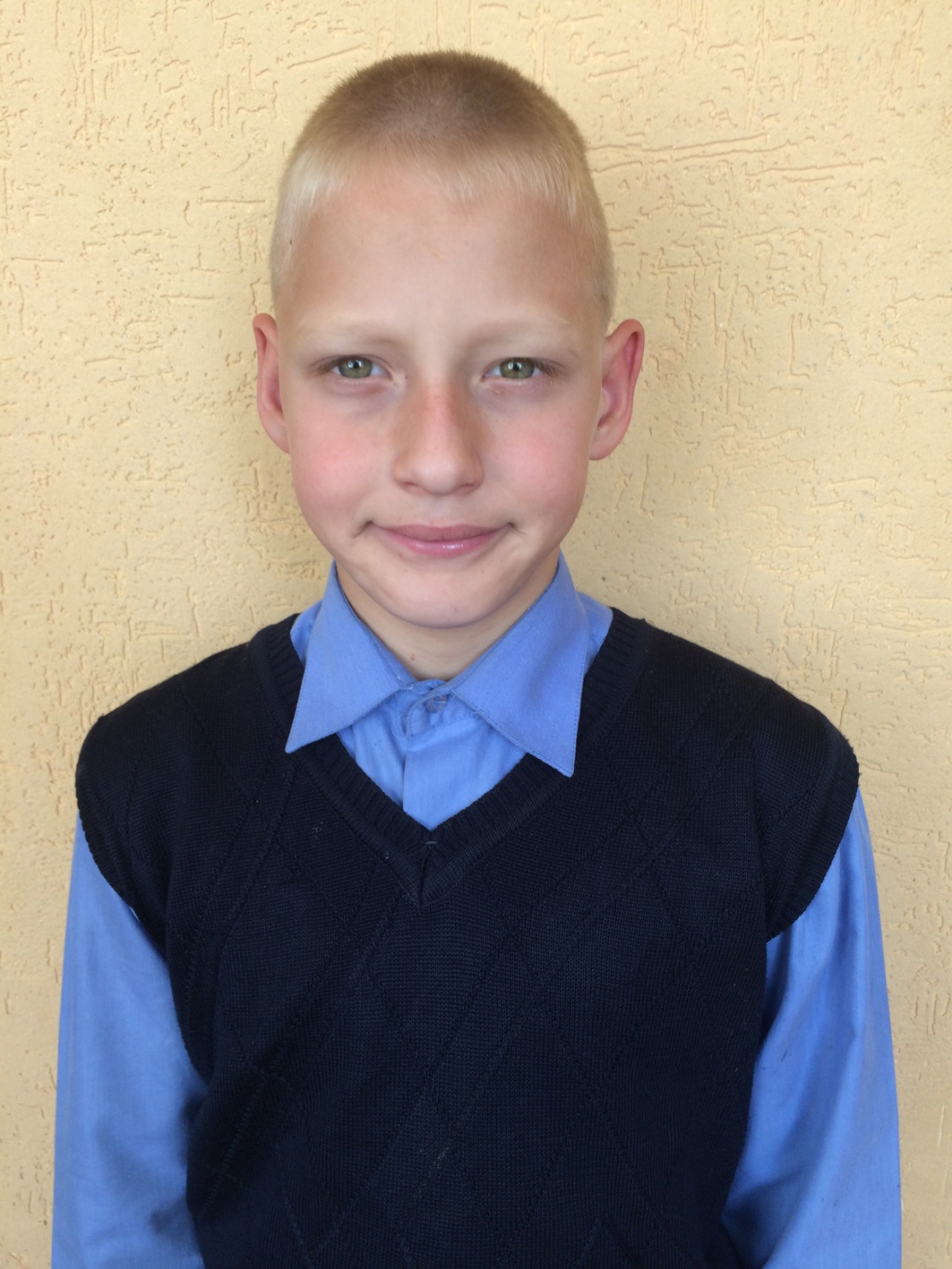 Виталий Г.  Мальчик родился в феврале 2008 годаГлаза зеленые, волосы  светло - русыеВиталий активный, эмоциональный, избирательный в установлении контактов, соблюдает общепринятые нормы и правила.У Виталия есть родной брат.Возможные формы устройства: усыновление, опека, приёмная семья.